Note: Instructor will submit this form to the head of the department 30 days before the start date of the assignment.Appendices:  Invitation/ Acceptance Letter     Event Information,      Abstract  Make-up scheduleBURSA TECHNICAL UNIVERSITY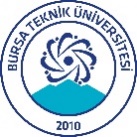 ASSIGNMENT REQUEST FORM -C(Days >15 or UNIVERSITY SUPPORTED)BURSA TECHNICAL UNIVERSITYASSIGNMENT REQUEST FORM -C(Days >15 or UNIVERSITY SUPPORTED)BURSA TECHNICAL UNIVERSITYASSIGNMENT REQUEST FORM -C(Days >15 or UNIVERSITY SUPPORTED)BURSA TECHNICAL UNIVERSITYASSIGNMENT REQUEST FORM -C(Days >15 or UNIVERSITY SUPPORTED)BURSA TECHNICAL UNIVERSITYASSIGNMENT REQUEST FORM -C(Days >15 or UNIVERSITY SUPPORTED)BURSA TECHNICAL UNIVERSITYASSIGNMENT REQUEST FORM -C(Days >15 or UNIVERSITY SUPPORTED)BURSA TECHNICAL UNIVERSITYASSIGNMENT REQUEST FORM -C(Days >15 or UNIVERSITY SUPPORTED)BURSA TECHNICAL UNIVERSITYASSIGNMENT REQUEST FORM -C(Days >15 or UNIVERSITY SUPPORTED)CTO DIRECTORATE OF SCHOOL OF FOREIGN LANGUAGES In accordance with “BTU Academic Staff Internal and External Assignment Regulation” with Higher Education Law no 2547 Article 39, I kindly submit this requisition for your approval and appropriation to be assigned to the below mentioned scientific event. TO DIRECTORATE OF SCHOOL OF FOREIGN LANGUAGES In accordance with “BTU Academic Staff Internal and External Assignment Regulation” with Higher Education Law no 2547 Article 39, I kindly submit this requisition for your approval and appropriation to be assigned to the below mentioned scientific event. TO DIRECTORATE OF SCHOOL OF FOREIGN LANGUAGES In accordance with “BTU Academic Staff Internal and External Assignment Regulation” with Higher Education Law no 2547 Article 39, I kindly submit this requisition for your approval and appropriation to be assigned to the below mentioned scientific event. TO DIRECTORATE OF SCHOOL OF FOREIGN LANGUAGES In accordance with “BTU Academic Staff Internal and External Assignment Regulation” with Higher Education Law no 2547 Article 39, I kindly submit this requisition for your approval and appropriation to be assigned to the below mentioned scientific event. TO DIRECTORATE OF SCHOOL OF FOREIGN LANGUAGES In accordance with “BTU Academic Staff Internal and External Assignment Regulation” with Higher Education Law no 2547 Article 39, I kindly submit this requisition for your approval and appropriation to be assigned to the below mentioned scientific event. TO DIRECTORATE OF SCHOOL OF FOREIGN LANGUAGES In accordance with “BTU Academic Staff Internal and External Assignment Regulation” with Higher Education Law no 2547 Article 39, I kindly submit this requisition for your approval and appropriation to be assigned to the below mentioned scientific event. TO DIRECTORATE OF SCHOOL OF FOREIGN LANGUAGES In accordance with “BTU Academic Staff Internal and External Assignment Regulation” with Higher Education Law no 2547 Article 39, I kindly submit this requisition for your approval and appropriation to be assigned to the below mentioned scientific event. TO DIRECTORATE OF SCHOOL OF FOREIGN LANGUAGES In accordance with “BTU Academic Staff Internal and External Assignment Regulation” with Higher Education Law no 2547 Article 39, I kindly submit this requisition for your approval and appropriation to be assigned to the below mentioned scientific event. TO DIRECTORATE OF SCHOOL OF FOREIGN LANGUAGES In accordance with “BTU Academic Staff Internal and External Assignment Regulation” with Higher Education Law no 2547 Article 39, I kindly submit this requisition for your approval and appropriation to be assigned to the below mentioned scientific event. Title, Name-SurnameTitle, Name-SurnameTitle, Name-SurnameTitle, Name-SurnameInst. Inst. Inst. DateDateDateDate….../….../…...….../….../…...….../….../…...SignatureSignatureSignatureSignatureName of the EventLocation of the EventName of the ProceedingDates of AssignmentType of the PresentationVerbal  Verbal  Poster    Poster    Requested SupportTravel     Travel     Daily  Daily  Accommodation  Accommodation  Participation Fee Participation Fee Requested Support (TL)Substitute PersonnelMake-up courseWill be  Will be  Will be  Will be  Will not be  Will not be  Will not be  Will not be  Other SupportsYes            Yes            No  No  No  No  No  No  If any, name of the institution and amount If any, name of the institution and amount If any, name of the institution and amount Support taken from BTU within fiscal year Support taken from BTU within fiscal year Support taken from BTU within fiscal year Taken  Not taken  Not taken  Not taken  Not taken  Not taken  TO THE DIRECTORATEAssignment of the abovementioned academic personnel between the dates above will not hinder the education programs.Kindly submitted for necessary action.TO THE DIRECTORATEAssignment of the abovementioned academic personnel between the dates above will not hinder the education programs.Kindly submitted for necessary action.TO THE DIRECTORATEAssignment of the abovementioned academic personnel between the dates above will not hinder the education programs.Kindly submitted for necessary action.TO THE DIRECTORATEAssignment of the abovementioned academic personnel between the dates above will not hinder the education programs.Kindly submitted for necessary action.TO THE DIRECTORATEAssignment of the abovementioned academic personnel between the dates above will not hinder the education programs.Kindly submitted for necessary action.TO THE DIRECTORATEAssignment of the abovementioned academic personnel between the dates above will not hinder the education programs.Kindly submitted for necessary action.TO THE DIRECTORATEAssignment of the abovementioned academic personnel between the dates above will not hinder the education programs.Kindly submitted for necessary action.TO THE DIRECTORATEAssignment of the abovementioned academic personnel between the dates above will not hinder the education programs.Kindly submitted for necessary action.TO THE DIRECTORATEAssignment of the abovementioned academic personnel between the dates above will not hinder the education programs.Kindly submitted for necessary action.Title, Name-SurnameTitle, Name-SurnameTitle, Name-SurnameTitle, Name-SurnameInst. Murat BAYRAKDirectorInst. Murat BAYRAKDirectorInst. Murat BAYRAKDirectore-signede-signede-signede-signede-signede-signede-signed